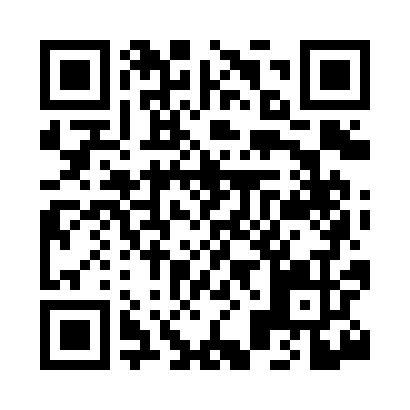 Prayer times for Salu, EstoniaWed 1 May 2024 - Fri 31 May 2024High Latitude Method: Angle Based RulePrayer Calculation Method: Muslim World LeagueAsar Calculation Method: HanafiPrayer times provided by https://www.salahtimes.comDateDayFajrSunriseDhuhrAsrMaghribIsha1Wed2:545:201:176:339:1411:322Thu2:535:181:176:359:1711:333Fri2:525:151:166:369:1911:344Sat2:515:121:166:379:2211:355Sun2:505:101:166:399:2411:366Mon2:495:071:166:409:2611:377Tue2:485:051:166:429:2911:388Wed2:475:021:166:439:3111:399Thu2:465:001:166:449:3311:4010Fri2:454:581:166:459:3611:4111Sat2:444:551:166:479:3811:4212Sun2:434:531:166:489:4011:4313Mon2:424:511:166:499:4211:4414Tue2:414:481:166:509:4511:4515Wed2:404:461:166:529:4711:4616Thu2:404:441:166:539:4911:4717Fri2:394:421:166:549:5111:4818Sat2:384:401:166:559:5411:4919Sun2:374:381:166:569:5611:5020Mon2:364:361:166:589:5811:5121Tue2:364:341:166:5910:0011:5122Wed2:354:321:167:0010:0211:5223Thu2:344:301:167:0110:0411:5324Fri2:334:281:177:0210:0611:5425Sat2:334:261:177:0310:0811:5526Sun2:324:241:177:0410:1011:5627Mon2:314:231:177:0510:1211:5728Tue2:314:211:177:0610:1411:5829Wed2:304:201:177:0710:1511:5930Thu2:304:181:177:0810:1711:5931Fri2:294:171:177:0910:1912:00